14 AL 17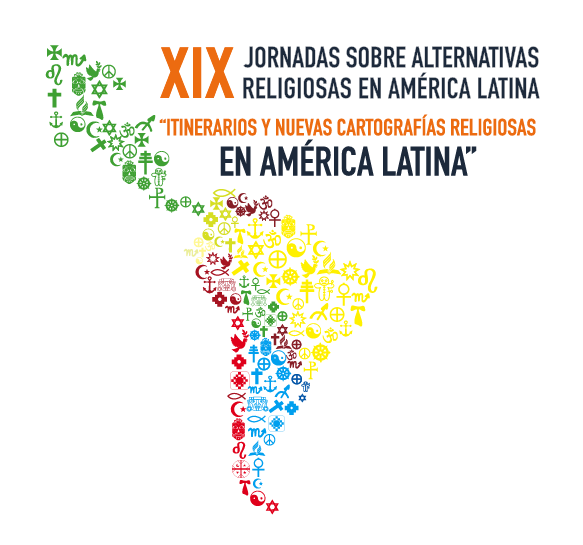 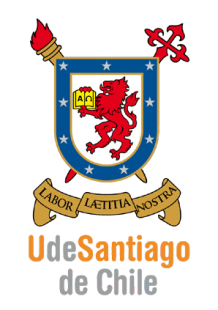 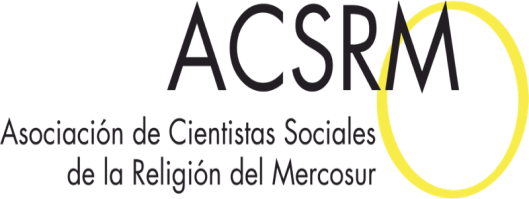 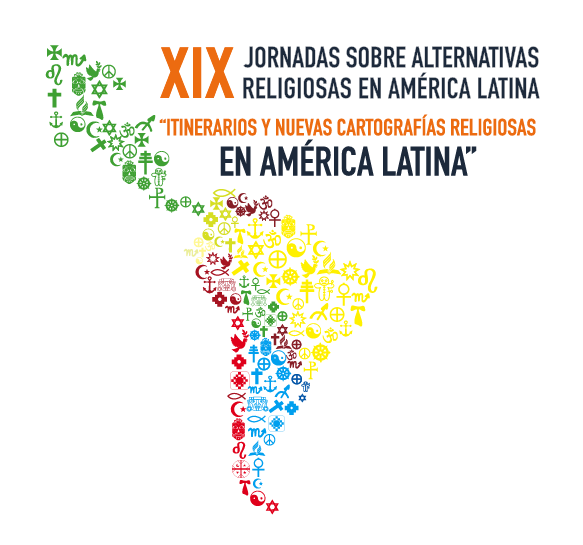 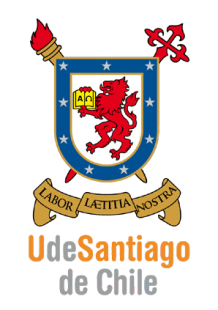 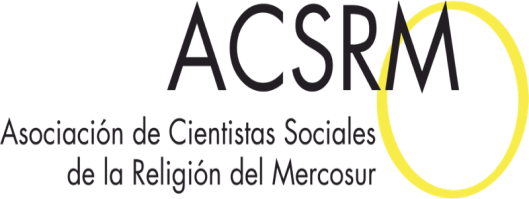 DE NOVIEMBRE 2018------------------------------------- SANTIAGO DE CHILESÉPTIMA CIRCULAR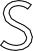 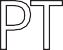 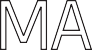 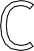 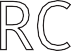 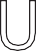 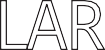 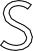 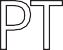 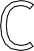 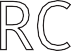 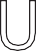 Presentación :: Pág 2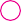 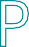 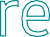 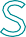 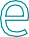 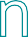 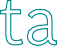 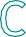 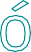 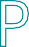 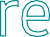 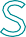 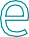 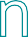 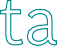 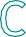 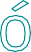 Cronograma & Programación día por día :: Pág 6 Programación específica Grupos de Trabajo :: Pág 17 Información sobre las XIX Jornadas :: Pág 30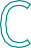 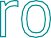 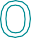 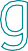 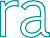 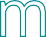 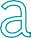 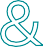 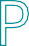 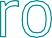 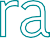 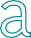 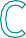 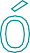 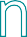 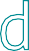 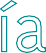 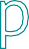 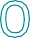 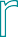 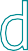 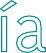 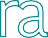 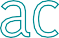 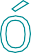 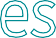 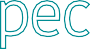 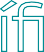 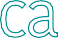 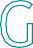 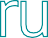 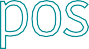 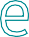 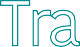 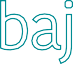 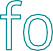 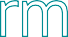 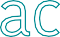 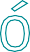 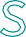 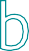 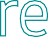 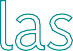 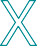 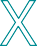 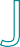 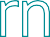 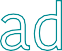 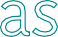 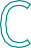 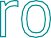 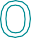 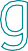 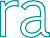 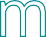 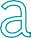 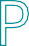 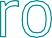 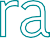 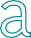 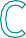 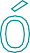 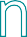 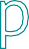 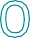 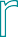 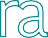 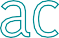 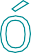 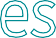 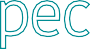 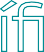 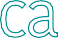 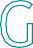 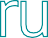 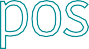 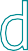 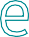 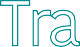 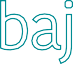 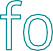 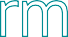 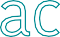 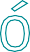 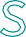 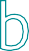 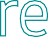 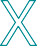 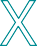 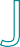 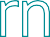 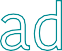 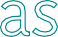 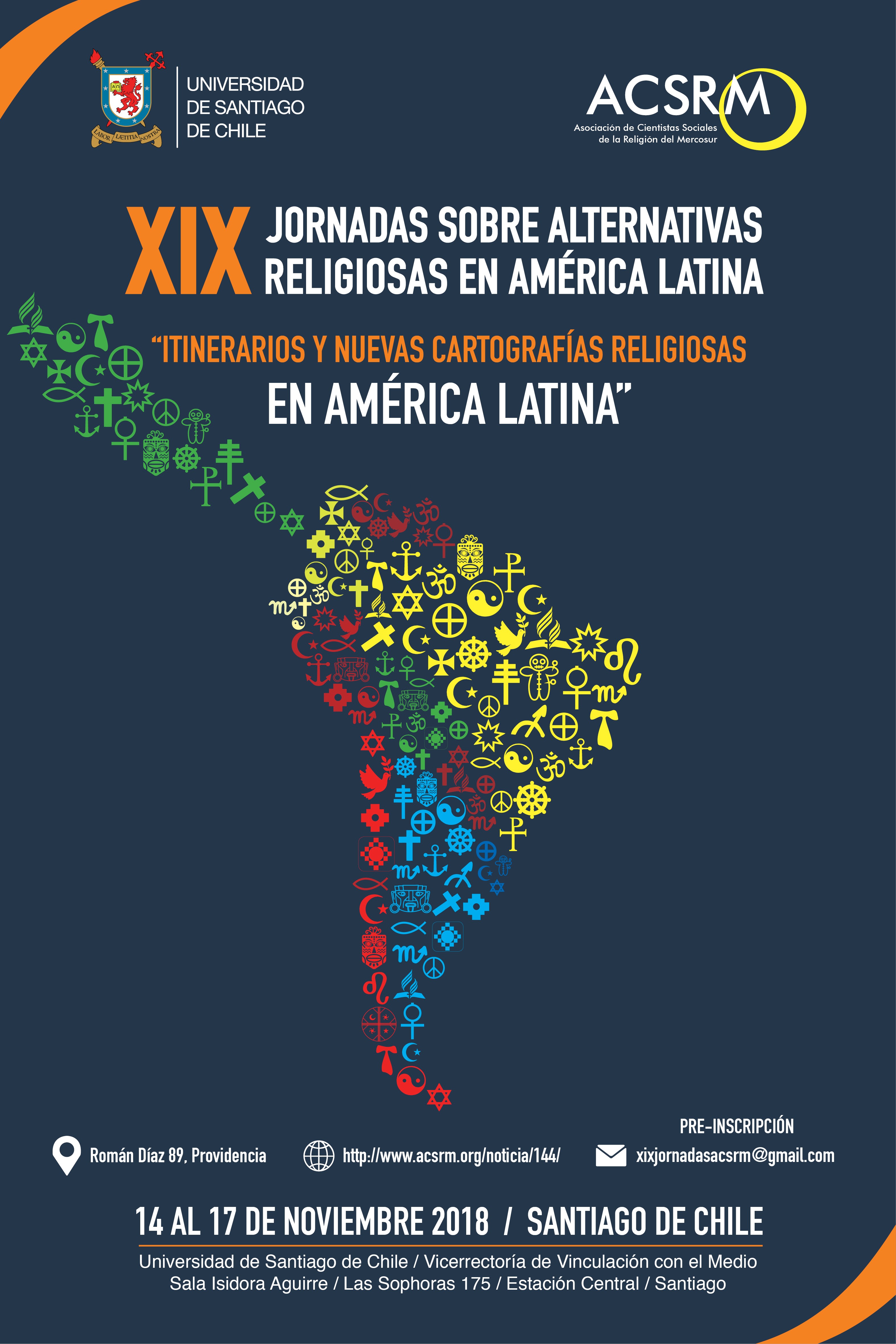 Presentación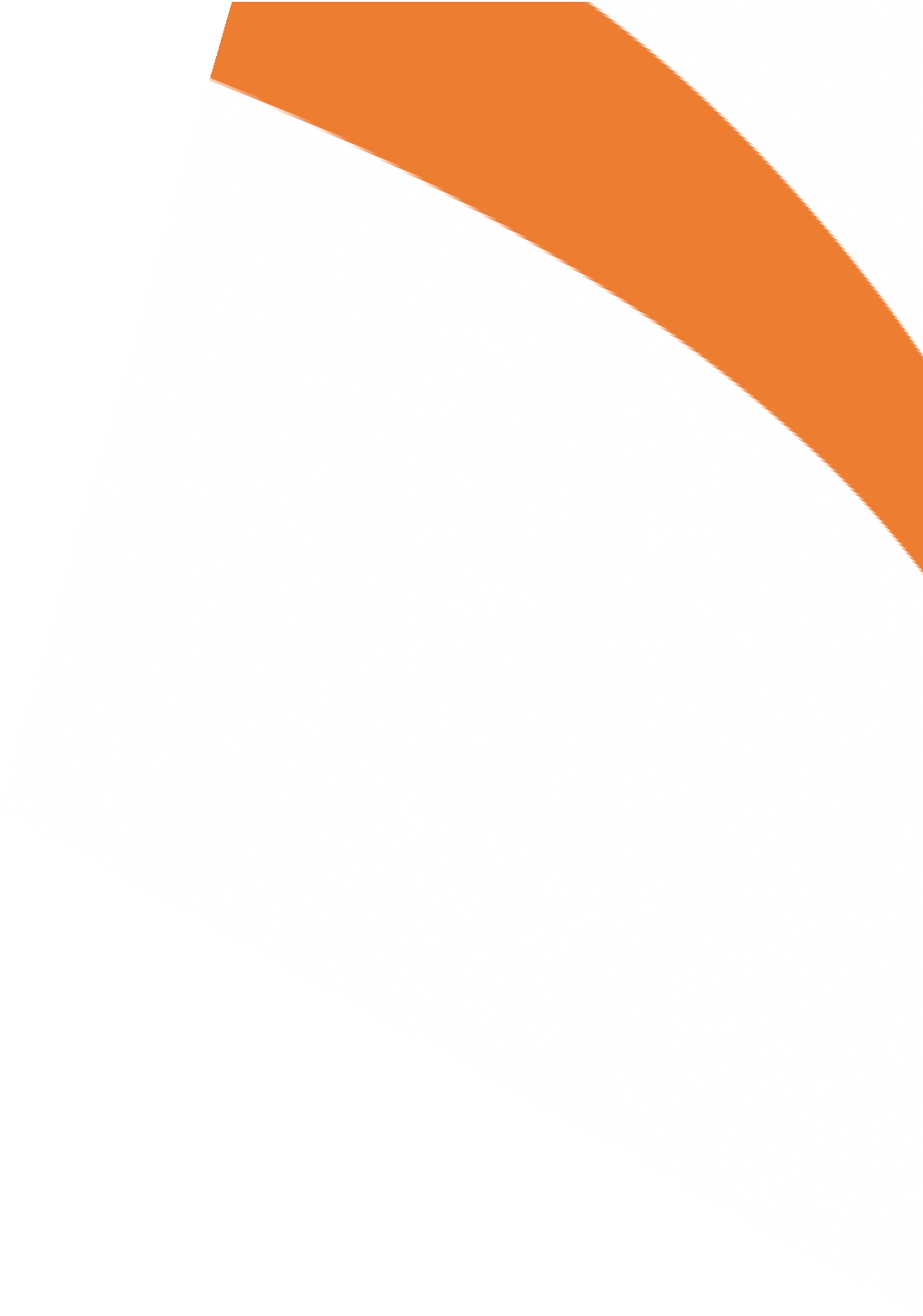 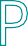 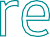 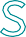 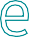 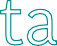 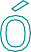 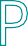 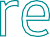 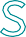 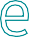 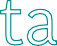 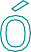 as transformaciones de nuestra sociedad que de manera vertiginosa modifican los diversos ámbitos de su conformación, implican en lo relativo a lo religio- so, cambios que plantean interrogantes desafiantes para las teorías sociales que pretenden comprender lo que ocurre. Hoy no es posible asegurar la continuidad de elementos socializadores que tradicionalmente orientaban, y muchas veces resguardaban, la tradición y los mandatos sociales respecto de las creencias y la articulación de la relación entre los sujetos y las instituciones religiosas. Se han flexibilizado las formas de creer y practicar la relación con lo religioso, proponien- do aperturas a reinterpretaciones que privilegian las síntesis personales, dando centralidad a la experiencia como filtro principal de la adhesión y, en paralelo, la capacidad creciente de integración de elementos que parecen contrapuestos y de lógicas contradictorias en el ejercicio de las creencias. El contexto líquido de nuestras sociedades genera procesos de cambio de los ejes que constituyen las herencias transgeneracionales y junto con el proceso de flexibilización también se asiste a la revisitación y revitalización de elementos tradicionales que limitan conposturas fundamentalistas.En este contexto, tradición y cambio evoluciona en constante tensión. La trans- formación de los códigos simbólicos, en medio del acelerado flujo de informaciones-potenciados por las nuevas tecnologías- genera espacios y formas de socialización nunca antes conocidas, resignificando la vida de los sujetos, pero también agregan- do incertidumbre a la existencia. En este panorama, el desarrollo de la globaliza- ción y la pluralización, impone el modelo triunfante de una democracia que da el sustento a la vida cotidiana, en donde son bienvenidos la diversidad y el pluralis- mo; paradojalmente los procesos globalizadores tienden a privilegiar la uniformiza- ción de las costumbres culturales, aun cuando la diversidad aparece como un valor consustancial a la democracia. En este contexto dinámico lo religioso también es campo para lo plural, se resquebrajan los monopolios y lo diverso aparece como un bien a cultivar y desarrollar, dado que la religión ya no es el único criterio de legiti- mación, se amplían las ofertas de sentido y lo religioso compite con la autoayuda, las ofertas de vida sana y la conexión con las energías cósmicas, entre otras.Encarar la tarea de describir y comprender lo religioso y las diversas formas de despliegue de las espiritualidades implica advertir una pluralización religiosa cre- ciente, la constitución de mercados religiosos diversos y consumidores-productores abiertos a nuevas construcciones de sentido, donde las hibridaciones buscan ser coherentes con lo íntimo y lo personal. Implica también poner en duda los elemen- tos de transmisión cultural intergeneracional y la socialización religiosa. La oferta religiosa de soluciones de orientación de acción de los sujetos ya no es la misma; los ateísmos y las nuevas laicidades no tienen aquellas sanciones sociales que antaño restringían su despliegue, y los procesos migratorios ofertan posibilidades de intercambio cultural en donde lo religioso también circula y se transforma. Todo esto en buenas cuentas revaloriza el interés por profundizar el conocimiento, la comprensión y la complejización de los fenómenos religiosos que es el objetivo de las XIX Jornadas sobre Alternativas Religiosas en América Latina organizadas por la Asociación de Cientistas Sociales de la Religión del Mercosur (ACSRM) en conjun-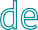 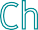 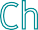 to con la Universidad de IDEA.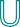 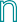 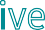 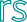 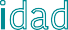 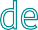 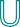 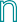 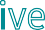 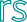 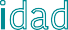 de Chile. y su Instituto de Estudios Avanzados,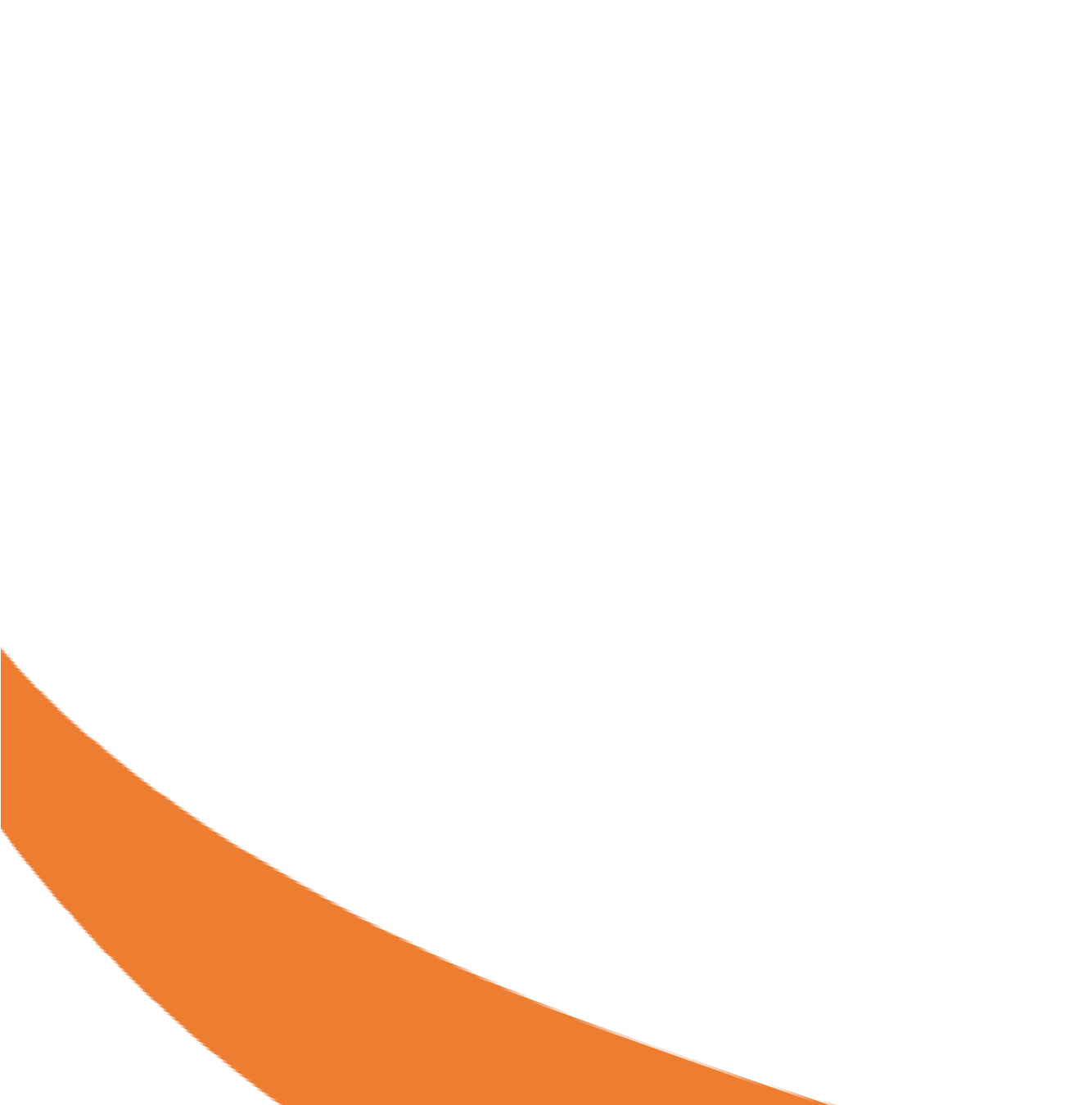 Bienvenidos y bienvenidas a las XIX JornadasBem-vindos e Bem-vindas a XIX JornadasBienvenidos/as a Santiago de ChileBem-vindos/as a Santiago de ChileLugar y fechas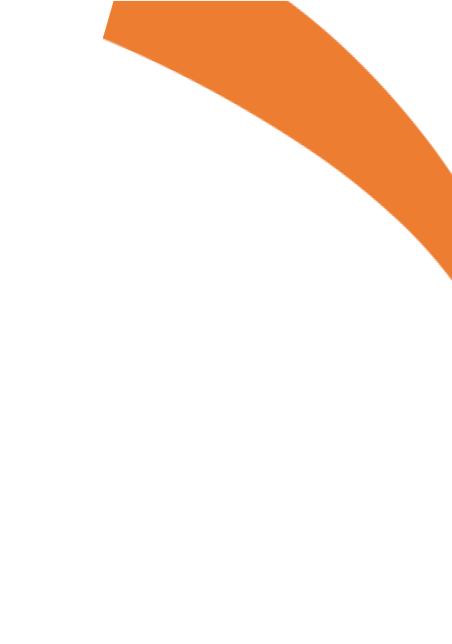 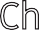 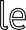 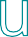 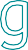 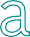 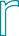 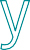 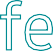 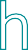 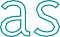 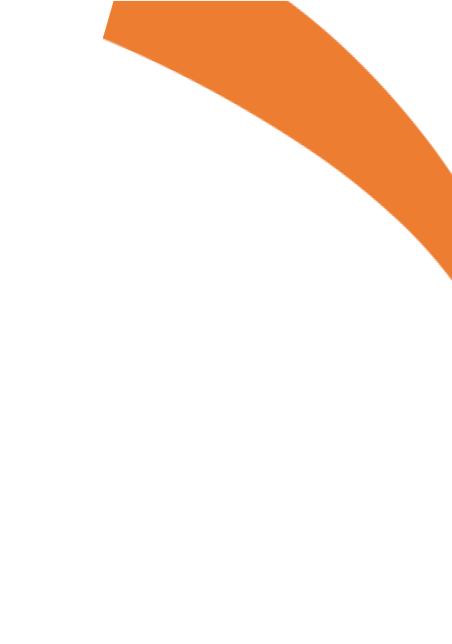 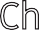 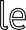 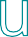 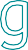 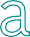 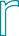 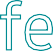 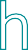 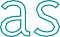 Las XIX Jornadas sobre Alternativas Religiosas en América Latina tendrán lugar del 14 al 17 de noviembre de 2018 en la ciudad de Santiago de Chile.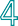 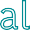 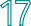 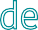 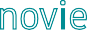 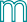 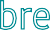 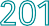 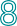 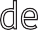 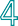 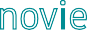 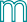 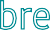 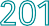 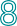 Sede: Campus de la Universidad de Santiago de Chile.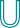 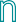 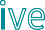 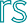 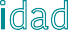 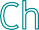 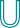 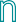 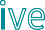 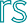 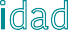 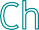 A lo largo de cuatro días se desarrollarán conferencias, Mesas Redondas, Grupos de Trabajo, la Asamblea de la ACSRM, la entrega de premios del Concurso de Jóvenes Investigadores, presentaciones de libros y actividades culturales.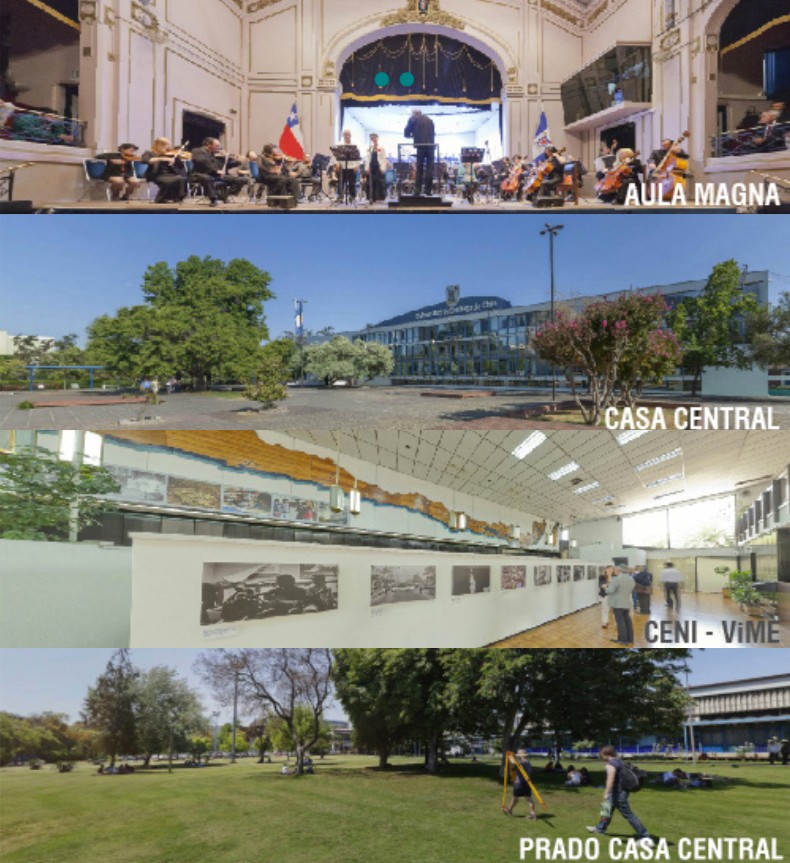 4Información sobre la Universidad de Santiago de Chile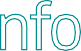 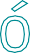 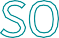 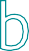 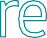 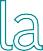 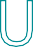 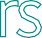 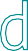 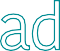 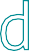 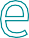 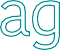 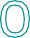 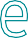 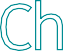 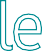 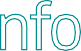 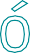 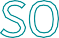 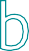 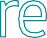 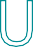 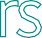 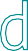 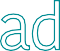 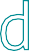 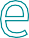 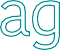 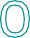 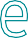 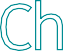 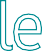 l Comité Ejecutivo de las XIX Jornadas sobre Alternativas Religiosas en América Latina informa que todas las actividades académicas se realizarán en la Casa Central de la Universidad de Santiago de Chile - USACH ubicada en Avenida Liber-tador Bernardo O’Higgins 3363. Comuna Estación Central, Santiago, Chile.[Atención: las salas especificas para cada GT, Panel y MR se indicarán en el programa detallado.]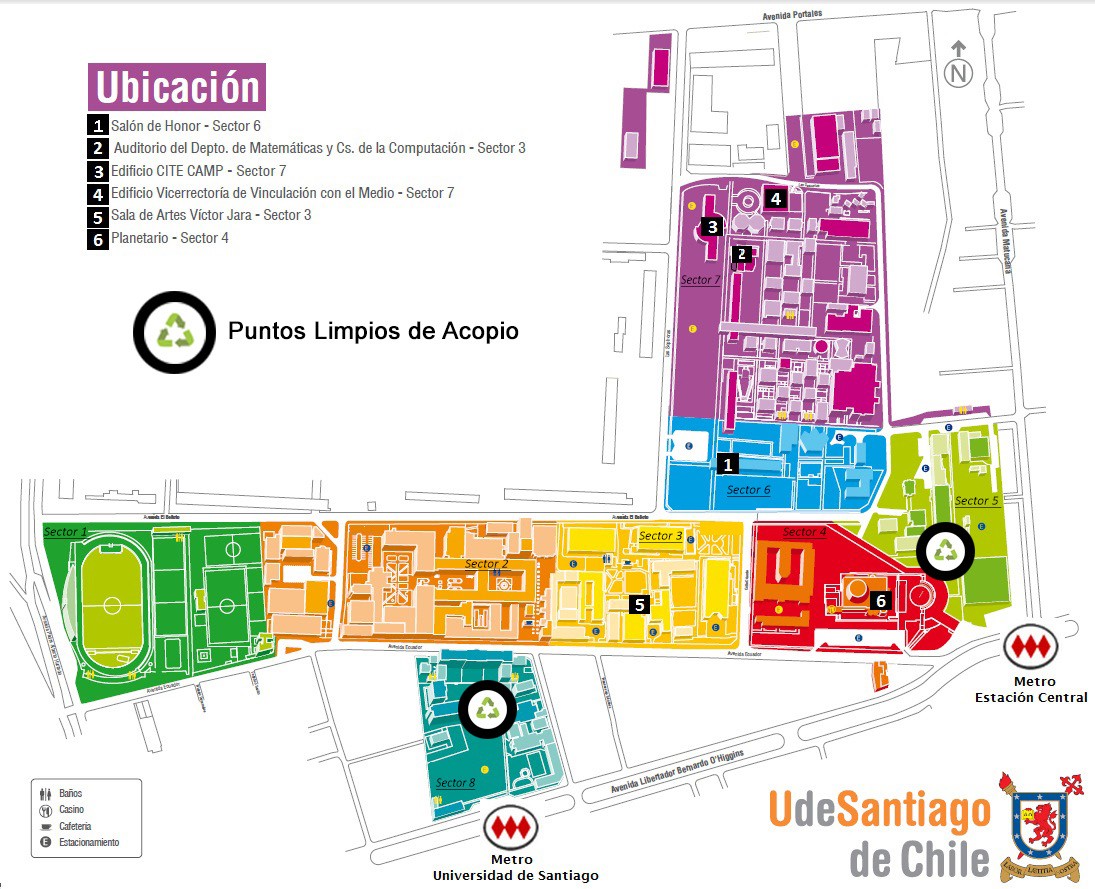 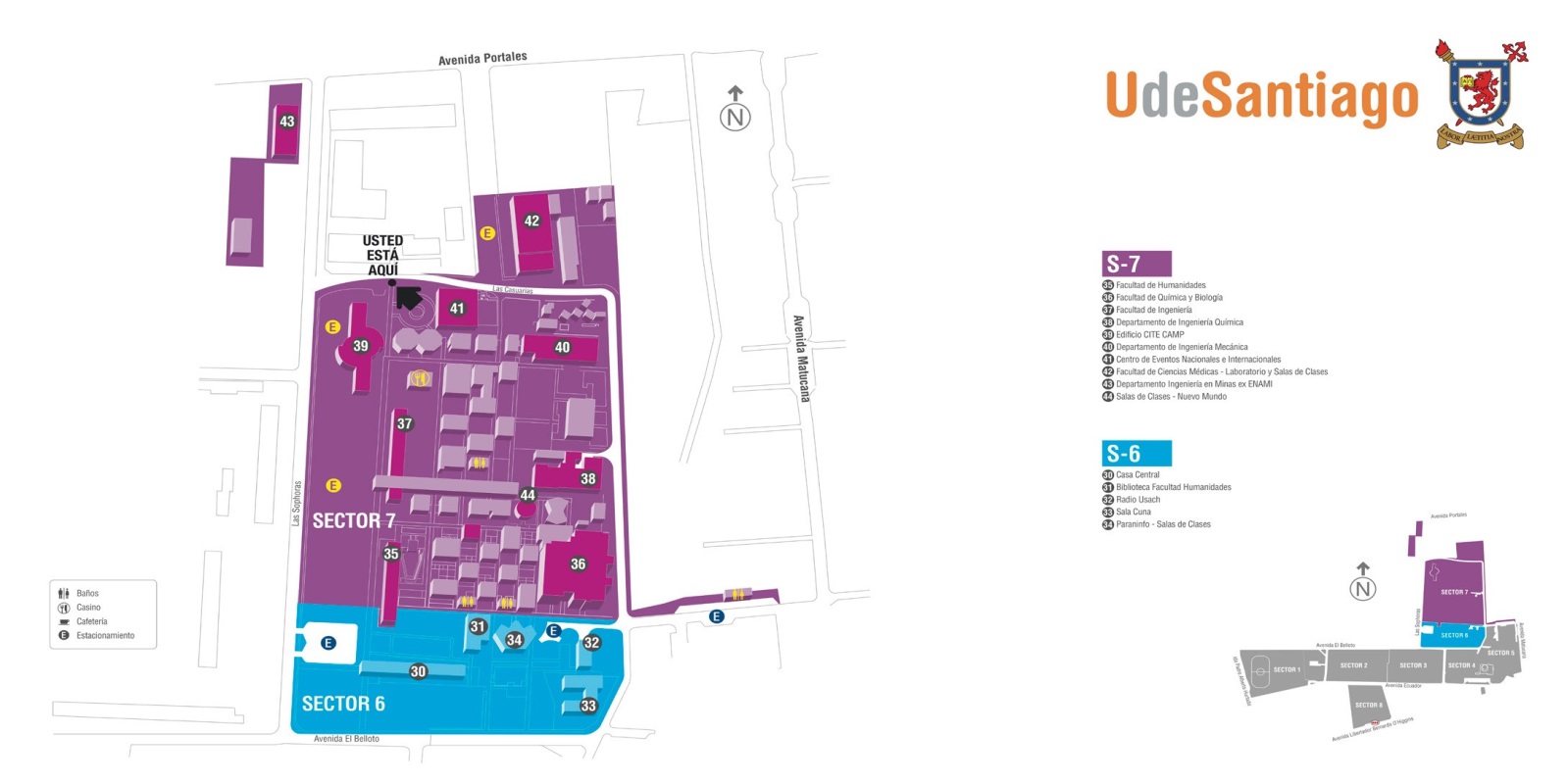 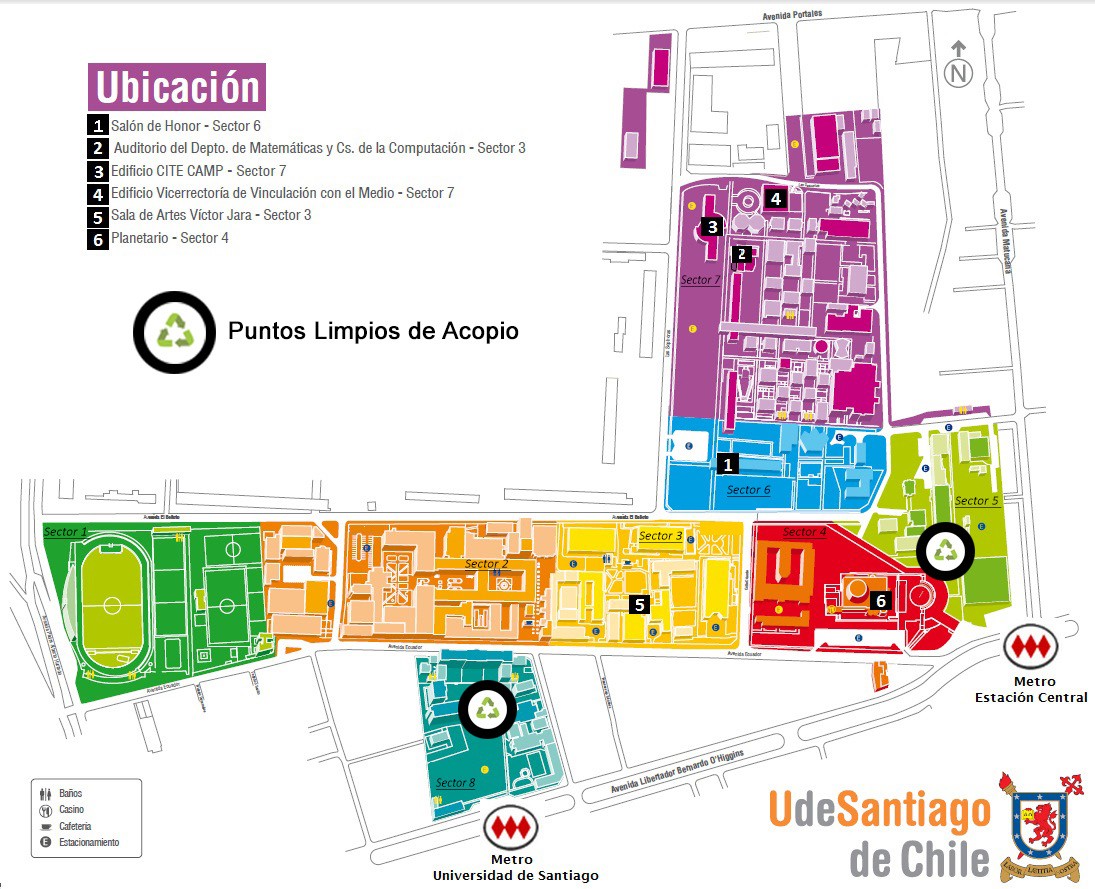 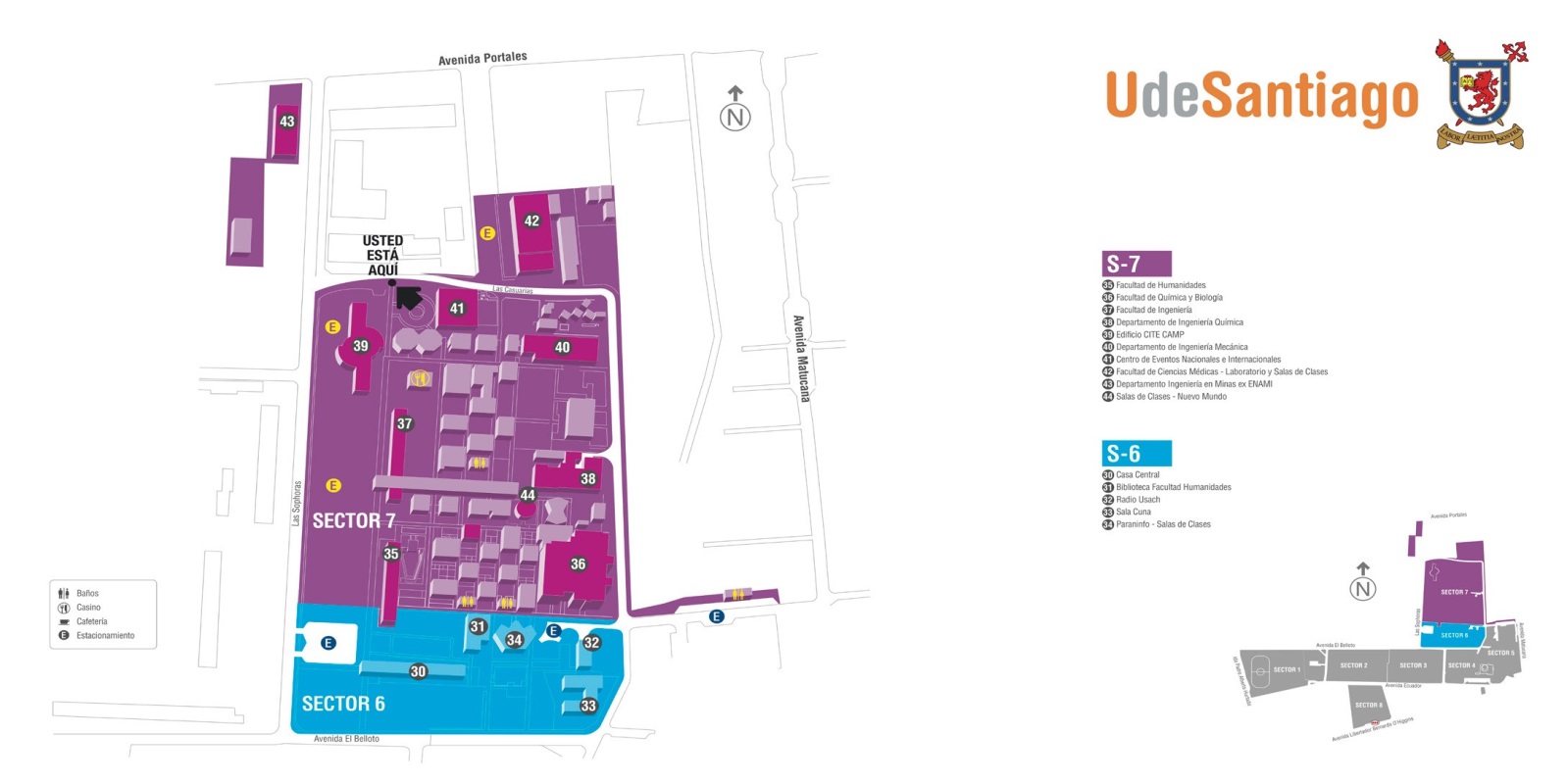 5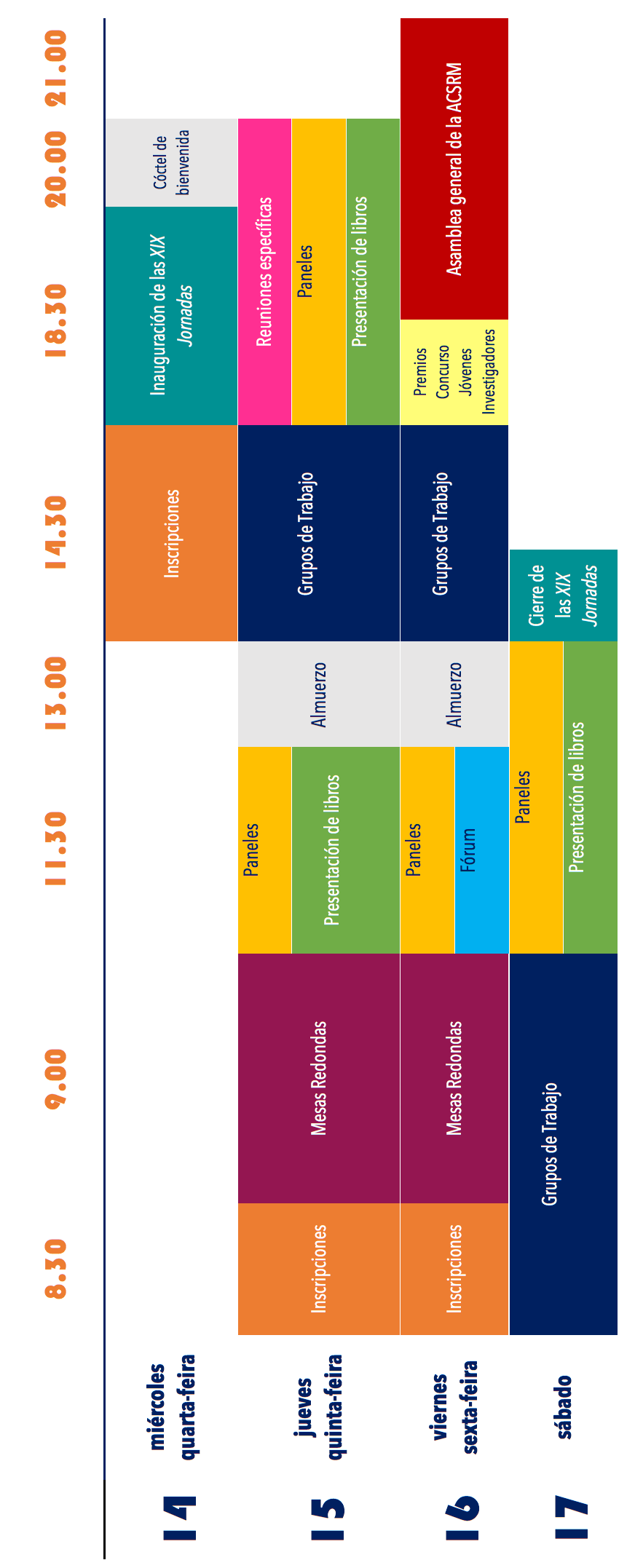 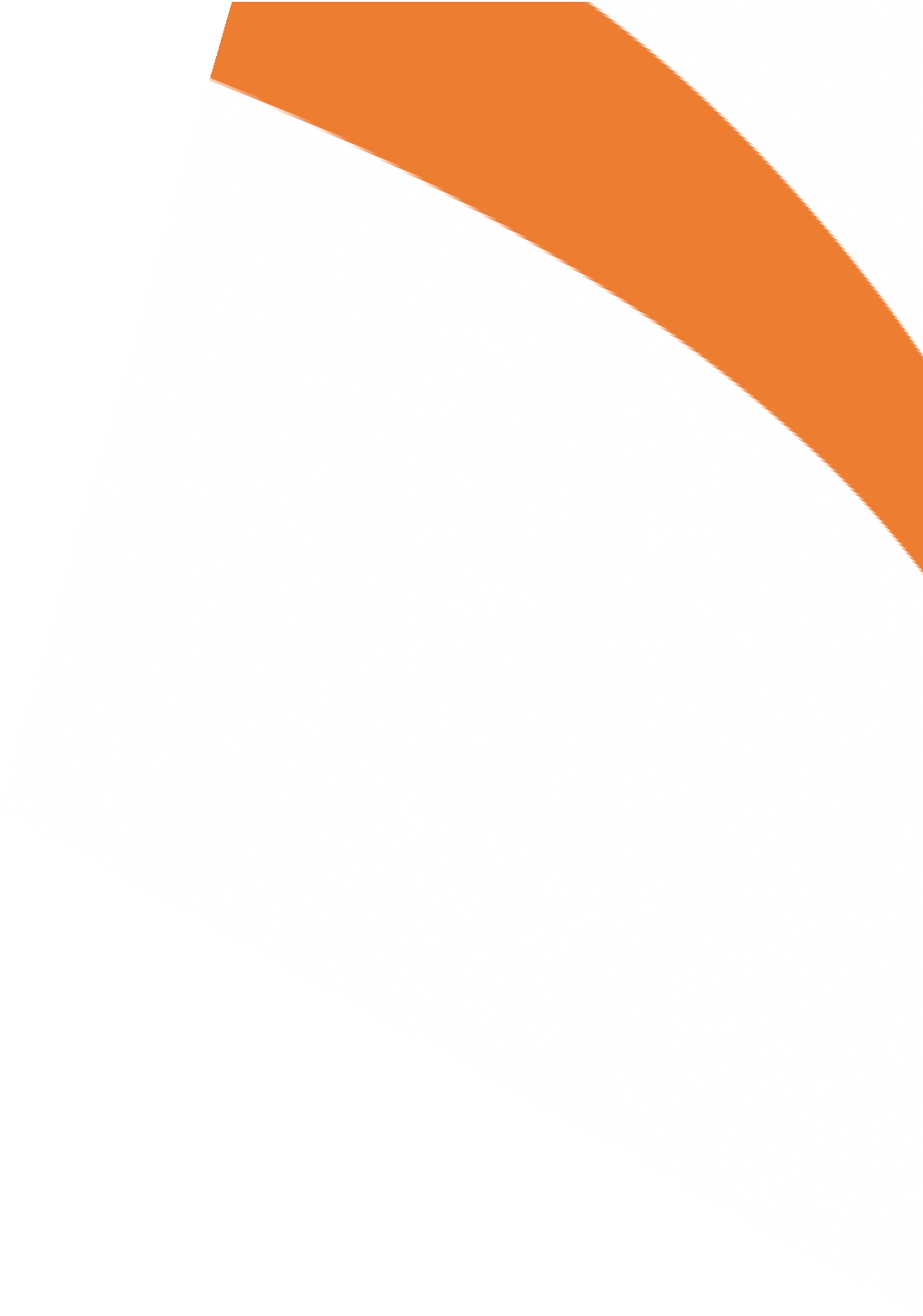 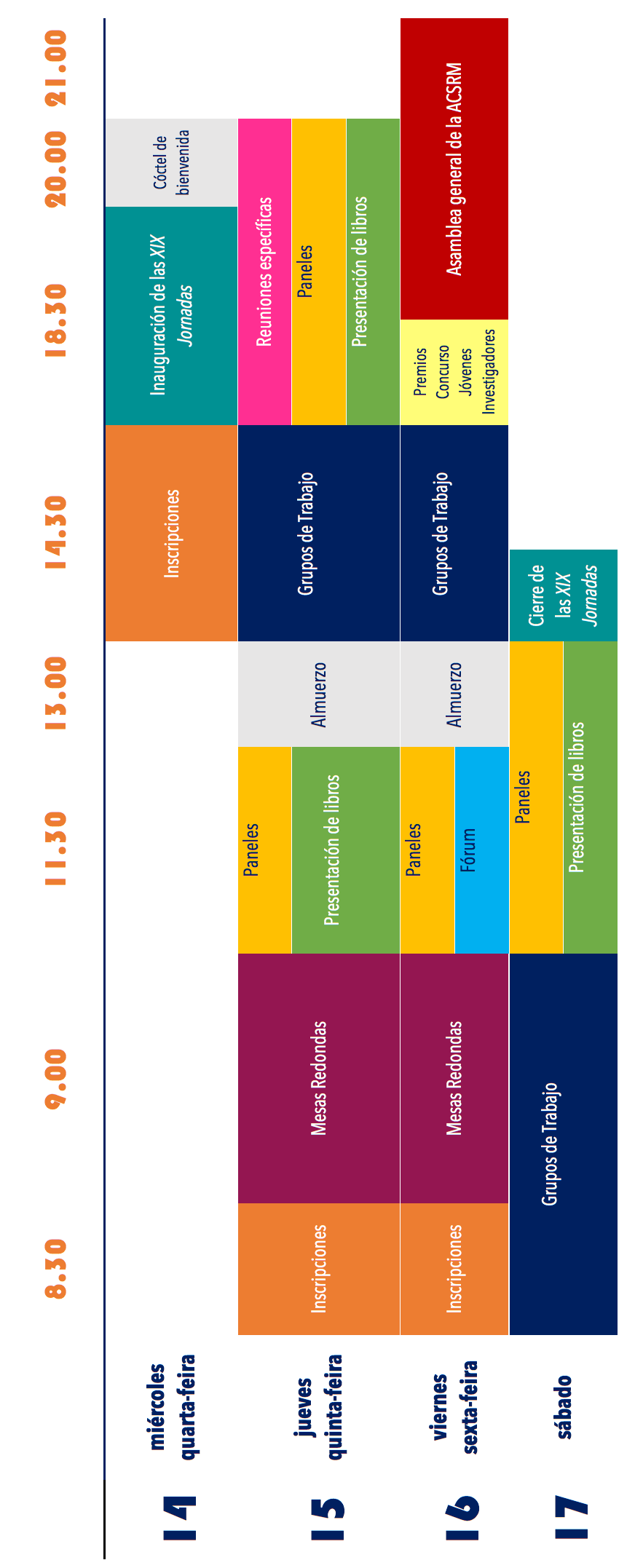 CRONOGRAMA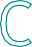 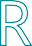 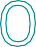 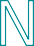 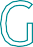 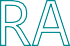 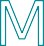 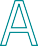 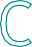 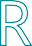 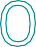 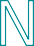 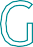 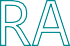 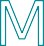 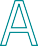 MESAS REDONDAS PANELES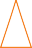 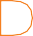 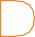 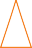 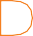 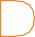 REUNIONES ESPECÍFICAS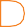 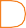 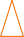 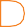 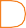 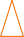 FÓRUM EDITORES REVISTASLIBROS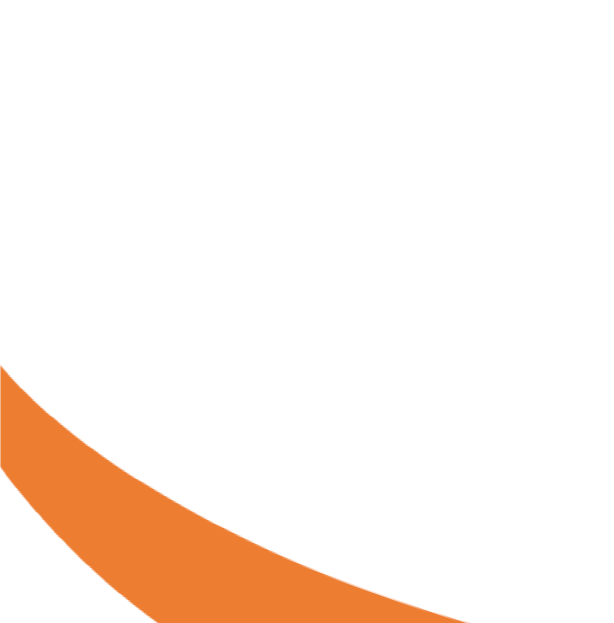 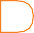 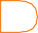 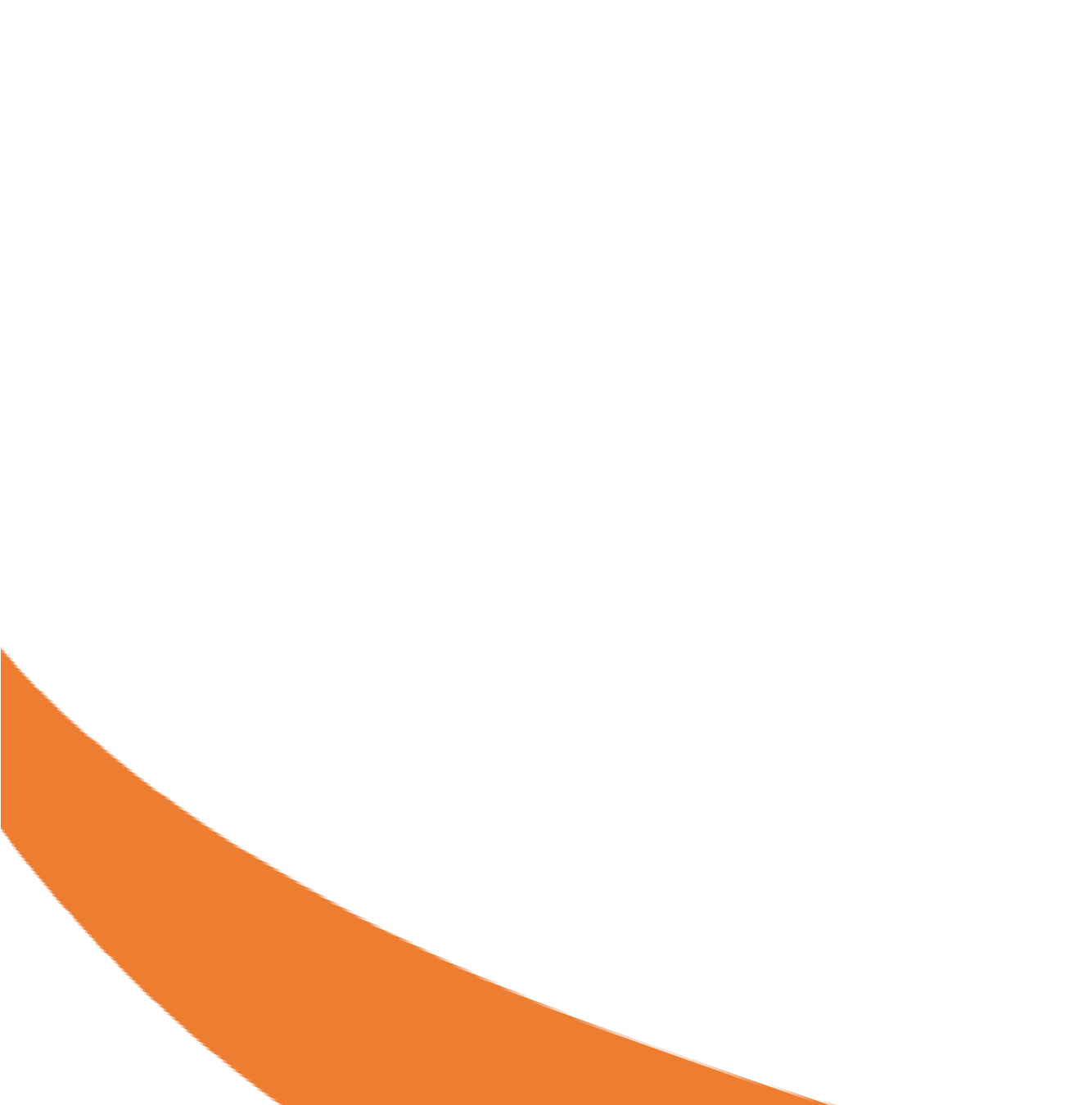 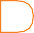 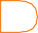 miércoles | quarta-feira	14.11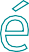 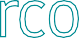 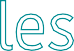 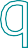 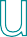 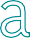 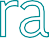 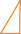 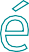 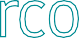 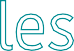 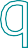 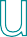 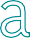 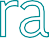 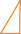 14:00 - 18:30	Inscripciones18:30 - 20:00	Ceremonia de inauguraciónSalón de Honor, Universidad de Santiago de ChilePalabras de bienvenidaJuan Manuel Zolezzi Cid, Rector de la Universidad de Santiago de ChileJuan Cruz Esquivel, Presidente de la Asociación de Cientistas Sociales de la Religión del Mercosur - ACSRMDiscurso de apertura“Nuevas cartografÍas y diversidades religiosas en América Latina: un caso de ‘modernidad latina’”Cristián Parker Gumucio, Presidente de las XIX Jornadas de Alternativas Religiosas en America LatinaConferencia Inaugural“Desafíos y oportunidades del pluralismo religioso en América Latina”Daniel Levine, Universidad de Michigan20:30 - 21:30	Cóctel de bienvenidajueves | quinta-feira	15.11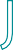 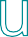 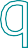 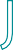 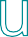 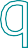 8:30 - 11:15	Inscripciones9:00 - 11:30	Mesas redondas & Panel[MR1] Repensando la religión y lo sagrado: poderes, carismas y materialidadesSilvia Fernándes, Universidade Federal Rural do Rio de Janeiro Emerson Giumbelli, Universidade Federal do Rio Grande do Sud Joaquín Algranti, Ceil-CONICET-Universidad de Buenos Aires Ana Lourdes Suárez, CONICET-Universidad Católica Argentina Pablo Wrigth, CONICET-Universidad Nacional de Buenos Aires Cecilia Dockendof, Universidad de Santiago de ChileCoordina: César Ceriani, CONICET - Facultad Latinoamericana de Ciencias Sociales[P1] Iglesia y poder: entre legitimidad, legalidad y moralDoris Muñóz, Centro Ecuménico Diego de MedellínJuan Carlos Claret, Laicos de OsornoJosé Andrés Murillo, Fundación para la ConfianzaCoordina: Justino Gómez de Benito, Universidad Católica Silva Henriquéz[MR2] Religión y pánico moral ¿Conservadurismos, fascismos, nuevas derechas? Repensando categorías en la modernidad capitalista en América Latina y el Caribe desde las Ciencias Sociales(Grupo CLACSO)Catalina Romero, Pontificia Universidad Católica del PerúRenée de la Torre, CIESAS GuadalajaraFabio Lozano, Universidad Santo TomasRolando Pérez, Pontificia Universidad Católica del PerúMiguel Mansilla, Universidad Arturo PratCoordina: Verónica Giménez Béliveau, Ceil-CONICET - Universidad de Buenos Airesjueves | quinta-feira	15.1111:30 - 13:00	Revistas[R1] Presentación Social CompassLa presencia de la religión en el espacio público latinoamericanoJuan Cruz Esquivel, Ceil-CONICET - Universidad de Buenos AiresRodrigo Toniol, Universidade Estadual de CampinasBrenda Carranza, Pontificia Universidade Católica de CampinasOlda Odgers, Colegio de la Frontera NorteNéstor da Costa, Universidad Católica de UruguayMari-Sol García Somoza, CANTHEL-Université Paris Descartes/UBACoordina: Caroline Sappia, Université catholique de Louvain[R2] Presentación Sociedad & ReligiónInstituir lo sagrado: observaciones para la comprensión del hecho institucional en contextos religiososAldo Ameigeiras, CONICET-Universidad Nacional de Gral Sarmiento Mariela Mosqueira, Ceil-CONICET - Universidad de Buenos Aires Coordinan: Joaquín Algranti & Damián Setton, Ceil-CONICET - Universidad de Buenos Aires13:00 - 14:30	Almuerzo14:30 - 18:30	Grupos de trabajojueves | quinta-feira	15.1118:30 - 20:30	Lanzamientos de librosCésar Ceriani Cernadas (ed.) :: Los Evangelios Chaqueños. Misiones y estrategias indígenas en el Siglo XXComentan: Pablo Wrigth (CONICET - Universidad de Buenos Aires) &Elio Masferrer Kan (Escuela Nacional de Antropología e Historia)Pablo Wrigth :: Periferias Sagradas en la modernidad argentina Comenta: Joaquín Algranti (Ceil-CONICET-Universidad de Buenos Aires) & Renée de la Torre (CIESAS Guadalajara)Juan Manuel Saldivar Arellano :: Con los ancestros en la espalda. Etnografía transnacional de la santería-Ifá cubana en Santiago, Chile y La Paz, Bolivia 1990-2015Comenta: Alejandro Frigerio (CONICET-Universidad Católica Argentina)José Luis Pérez Guadalupe :: Evangélicos y poder en América Latina Comenta: Fabio Lacerda (Fundación Educacional Ignaciana, São Paulo)18:30 - 20:30	Reuniones específicasReunión de Trabajo Grupo CLACSOCoordina: Verónica Giménez Béliveau, Ceil-CONICET - Universidad de Buenos Aires20:00	Reunión Consejo Editorial International Journal of Latin American ReligionsCoordina: Frank Usarski, Pontifícia Universidade Católica de São Pauloviernes |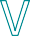 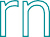 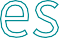 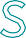 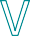 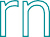 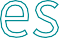 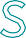 8:30 - 11:15	Inscripciones9:00 - 11:30	Mesas redondas16.11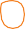 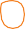 [MR3] Las religiones del mundo indígena y el desafío de la interculturalidadDiego Irarrázaval, Universidad Católica Silva Henríquez Ricardo Salas Astrain, Universidad Católica de Temuco Yanina Facccio, Universidad de Buenos Aires Humberto Lagos, Investigador IndependienteCoordina: Bernardo Guerrero, Universidad Arturo Prat[MR4] Religión elecciones y política en América LatinaRicardo Mariano, Universidade de São PauloJoanildo Burity, Fundação Joaquim NabucoJosé Luis Pérez Guadalupe, Universidad del PacíficoLuis Orellana, Universidad Arturo PratRenée de la Torre, CIESAS OccidenteCoordina: Brenda Carranza, Pontificia Universidade Católica de Campinas[MR5] El fenómeno religioso contemporáneo perspectivas comparadasPatricia Birman, Universidade Federal do Rio de JaneiroAlejandro Frigerio, CONICET-Universidad Católica ArgentinaAldo Ameigeiras, CONICET-Universidad Nacional de Gral Sarmiento Luis Bahamondes, Universidad de Chile / Universidad Alberto Hurtado Eugenia Fediakova, Universidad de Santiago de ChileCoordina: Rodrigo Toniol, Universidade Estadual de Campinasviernes |11:30 - 13:00	Panel & Fórum16.11[P2] Encuestas sobre creencias y actitudes religiosas: análisis y perspectivas comparadasRenée de la Torre, CIESAS OccidenteVerónica Giménez Béliveau, Ceil-CONICET, Universidad de Buenos Aires María Eugenia Patiño, Universidad Autónoma de Aguascalientes Néstor da Costa, Universidad Católica de UruguayCoordina: Juan Cruz Esquivel, Ceil-CONICET - Universidad de Buenos Aires[Fórum] Foro de editores: reunión abierta de periódicosCaroline Sappia, Social Compass Rodrigo Toniol, Debates do NERAldo Ameigeiras & Mariela Mosqueira, Sociedad y Religión Emerson Giumbelli, Religião & SociedadeCristina Guitiérrez Zúñiga & César Ceriani, Ciencias Sociales y ReligiónMiguel Mansilla, Cultura y ReligiónFrank Usarski, International Journal of Latin American ReligionsCoordina: Mari-Sol García Somoza, CANTHEL - Université Paris Descartes, Universidad de Buenos Aires13:00 - 14:30	Almuerzo14:30 - 18:30	Grupos de trabajo18:30 - 19:30	Premio Concurso Jóvenes Investigadores19:30 - 21:00	Asamblea de la ACSRMsábado	17.11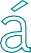 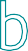 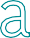 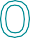 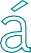 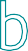 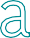 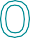 9:00 - 11:30	Grupos de trabajo11:30 - 13:30	Panel & Lanzamientos de libros[P3] «50 años de la renovación de la Iglesia en Medellín». A propósito del lanzamiento del libro: Obispos de la Patria Grande, Pastores, Profetas, y MártiresAna María Bidegain, University of FloridaCristián Parker Gumucio, Universidad de Santiago de Chile Juan Cruz Esquivel,  Ceil-CONICET - Universidad de Buenos Aires.Coordinan: Catalina Romero, Pontificia Universidad Católica del Perú & Luis Bahamondes, U de Chile.Lanzamientos de librosOlga Odgers:: ¿Dejar las drogas con ayuda de Dios? Experiencias de internamiento en centros de rehabilitación fronterizosComenta: Mariela Mosqueira (Ceil-CONICET, Universidad de Buenos Aires)Aldo Ameigeiras & Ana Lourdes Suárez :: Aparición Mariana, símbolos religiosos y sanaciones. Peregrinaciones y conflictos en Tres Cerritos, SaltaPresentan: Aldo Ameigeiras (CONICET-Universidad Nacional de General Sarmiento) & Ana Lourdes Suárez (CONICET - Universidad Católica Argentina)sábado	17.11César Ceriani Cernadas & Mariana Espinosa (eds) :: Argentina Evangélica. Estudios socioantropológicos sobre misiones e iglesias Comentan: Alejandro Frigerio (CONICET-Universidad CatólicaArgentina) & Bernardo Guerrero (Universidad Arturo Prat)Breno Martins Campos & Paulo Sérgio Lopes Gonçalves (org) :: Religião, História e SociedadeComenta: Brenda Carranza (Pontificia Universidade Católica de Campinas)Renée de la Torre & Cristina Gutiérrez Zúñiga :: Mismos pasos, nuevos caminos. Transnacionalización de la danza conchero azteca Comentan: Verónica Giménez Béliveau (Ceil-CONICET, Universidad de Buenos Aires) & Juan Scuro (Universidad de la República)José Luis Pérez Guadalupe :: Dios y el César: el impacto político de los evangélicos en el Perú y América LatinaComenta: Brenda Carranza (Pontificia Universidade Católica de Campinas)Rodrigo Toniol :: Do espírito na saúde - oferta e uso de terapias alternativas/complementares nos serviços de saúde pública no BrasilPresenta: Rodrigo Toniol, Universidade Estadual de CampinasRonaldo de Almeida & Rodrigo Toniol :: Conservadorismos, fascismos e fundamentalismos: análises conjunturais Presenta: Rodrigo Toniol, Universidade Estadual de CampinasJuliano Florczak Almeida :: Bom Jardim dos Santos: plantas, religiosidades populares e seus fluxos em Guarani das Missões Presenta: Juliano Florczak Almeidasábado	17.11Daniela Susana Segre Guertzenstein :: Inclusão Digital & Judaísmo Ortodoxo: Educação Judaica Ortodoxa PaulistanaPresenta: Daniela Susana Segre GuertzensteinJuan Romero :: El poder de su santoPresenta: Juan RomeroElis Facchini :: Devote della Vergine: histórias de mulheres em Nova TrentoPresenta: Elis Facchini13:30	Cierre de las XIX JornadasGRUPOS DE TRABAJO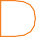 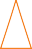 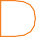 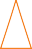 jueves | quinta-feira	1145:3.011- 18:30 GT1.	Romarias e rituais correlatos: religiosidade popular entre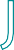 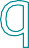 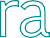 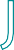 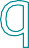 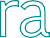 permanencias e transformaçõesCoords:Antonio Braga (Unesp, SP, Brasil), Luiz Ernesto Guimaraes (UEMG, MG, Brasil)Maria Lúcia Bastos Amanda Souza	7. Krzysztof DworakBianca Gonçalves de Souza	8. Sandra Célia Coelho G. da SilvaDaniela Senger	9. Kaíse Canuto Da SilvaDonizete Rodrigues	10. Maria Lúcia Bastos AlvesHugo Soares	11. Antonio BragaItamara Freires de MenesesGT3.	Religiones afroamericanas, transnacionalización, estigmatización, identidades y   rituales [1era sesión]Coords:Alejandro Frigerio (CONICET/UCA, Argentina), Dilaine Soares Sampaio (UFPB, Brasil), Ari Pedro Oro (UFRGS, Brasil).Marcos VerdugoNahuel Nicolás CarroneLívia Lima RezendeDahiana Macarena Barrales Palacio           Bruno Garcia dos SantosGT5.	Diferentes miradas desde la diversidad religiosa [1era sesión]Coords:Deborah Roitman (Museo Interactivo Judío, Chile), Ana María Tapia Adler (CEJ, Chile)Ana Maria Tapia Adler	 Gabriela Irrazábal 	  Lourival José Martins Filho Deborah Roitman Meschiani	 Manuel FerezDiego Melo	 Tarik Zeraoui	Alex PuenteEvguenia Fediakova GT13. Gênero, corporeidades, política e religião [1era sesión]Coords:Brenda Carranza (PUC Campiñas, Brasil), Maria José Rosado (PUC São Paulo, Brasil), Ana Lourdes Suarez (UCA-CONICET, Argentina)Bruna Lassé Araújo	8. Elis FacchiniAna Carolina Capellini Rigoni	9. María José Rosado NunesAna Maria Stephan	10. Lilian SalesJavier Celedón Meneghello	11. Matheus W. M de Medeiros BarbosaFernanda Marina Feitosa Coelho	12. Aretha Beatriz Brito da RochaTainah Biela Dias	13. Claudia Neves da SilvaJuan Martín López Fidanza	14. Isabella de Oliveira LambardiGT14.	Lo religioso como objeto de estudio. Teorías, métodos y experiencias de investigación [1era sesión]Coords:Gustavo Motta (IDAES-UNSAM, Argentina) & David Viera (CEJ-Universidad de Chile, Chile)Fabián Bravo Vega	4. Laura Marina PanizoJuan Manuel Torres Serrano	5. Rosana Aguerregaray CastiglioneGina Marcela Reyes Sánchez	6. Juan Adrián Cerón Pérez-Negrónjueves | quinta-feira	 1145:3.011- 18:30 GT14.	Lo religioso como objeto de estudio...	[continúa de página 16]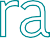 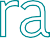 Donizete Rodrigues	13. Elio Masferrer KanDarli Alves de Souza	14. Joaquin AlgrantiAntonio Higuera Bonfil	15. Mariano R. GialdinoMaria Cecília Mendia	16. Caroline SappiaAlberto Hernández Hernández	17. Suzana Ramos CoutinhoDavid Avilés Aguirre	18. Clécio Jamilson Bezerra Dos SantosGT19.	El mundo evangélico en cuestión: enfoques teórico-metodológicos y experiencias de investigación en América Latina [1era sesión]Coords:Miguel Ángel Mansilla (INTE/UNAP, Chile), Mariela Mosqueira (CEIL-CONICET/UBA, Argentina) & Tobías Reu (Universität Bielefeld, Alemania).Taylor Pedroso de Aguiar	8. Darli Alves de SouzaAlicia Agurto Calderón	9. Carlos GarmaLuis Aránguiz Kahn	10. Cristián Guerra RojasFabián Bravo Vega	11. Clayton GuerreiroDavid Viera Miranda	12. Véronique LecarosMarcos Carbonelli	13. Miguel Ángel MansillaClaudia Cerqueira	14. Hilda María Cristina Mazariegos Herreraviernes |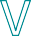 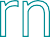 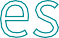 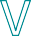 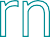 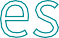 1146:3.011- 18:30GT3.	Religiones afroamericanas, transnacionalización, estigmatización, identidades y rituales[2da sesión]Coords:Alejandro Frigerio (CONICET/UCA, Argentina), Dilaine Soares Sampaio (UFPB, Brasil), Ari Pedro Oro (UFRGS, Brasil). Amurabi OliveiraManoel Cláudio Mendes Gonçalves da Rocha  &Hermes de Sousa Veras	 Juan M. SaldívarAlejandro FrigerioDilaine Soares Sampaio Amurabi OliveiraGT5.	Diferentes miradas desde la diversidad religiosa [2da sesión]Coords:Deborah Roitman (Museo Interactivo Judío, Chile), Ana María Tapia Adler (CEJ, Chile)                        Maria del Mar Marcos Sanchez	Rosângela Siqueira da Silva                                Valeria Navarro Rosenblatt                                              Samara Oliveira de Magalhães                        Natalia Teresa Raggio Reyes	Veronica Pilatti                         Paula Calderón M.	                        Rommel A. Sanhueza González	Esteban Maioliviernes |1146:3.011- 18:30GT11.	Terapias holísticas, curas e espiritualidades [1era sesión]Coords: Rodrigo Toniol (Unicamp, Brasil), Silas Guerriero (PUC-SP, Brasil), Nicolás Viotti (CONICET, Argentina)Fabián Bravo Vega	10. Fabio MendiaRaquel Littério de Bastos	11. Catalina Monjeau CastroPedro Paulo Gomes Pereira	12. Mariela Analía MosqueiraMaria Jeane dos Santos Alves	13. Leandro SánchezMaría Soledad del Rio	14. Fábio L. SternMaría Eugenia Funes	15. Nicolás ViottiCarolina Teles Lemos	16. Allan Wine Santos BarbosaAndrezza Lima de Medeiros	17. Pablo WrightMercedes MasperoGT13. Gênero, corporeidades, política e religião [2da sesión]Coords:Brenda Carranza (PUC Campiñas, Brasil), Maria José Rosado (PUC São Paulo, Brasil), Ana Lourdes Suarez (UCA-CONICET, Argentina)João Paulo Rosa Lorenço Lambardi	22. Daniela Susana Segre GuertzensteinZicri Orellana Rojas	23. Ana Lourdes SuárezMaría Eugenia Patiño López	24. Patricia BirmanSandra Duarte de Souza	25. Camila PierobonAsher Brum	26. Esteban MaiolBrenda Carranza	27. Leonel TribilsiJuliana Neri Munhozviernes |1146:3.011- 18:30GT14.	Lo religioso como objeto de estudio. Teorías, métodos y experiencias de investigación [2da sesión]Coords:Gustavo Motta (IDAES-UNSAM, Argentina) & David Viera (CEJ-Universidad de Chile, Chile)Orivaldo Pimentel Lopes Junior	26. Luis Andrés Bahamondes GonzálezPablo Wright	27. Jorge Araneda TapiaCleberson Dias	28. Hans F. ReskePedro Ruback da Silva	29. David Viera MirandaJhon Janer Vega Rincón	30. Adriana MinardiMaría Julieta Ruffa	31. Arilço Chaves NantesGustavo Motta	32. Sônia Grubitsviernes |1146:3.011- 18:30GT15. Religiosidades indígenas: transformaciones, hibridaciones y emergencias contemporáneasCoords:César Ceriani Cernadas (FLACSO/CONICET, Argentina), Bernardo Guerrero Jiménez (Universidad Arturo Prat, Brasil)Gabriela Robledo Hernández	6. Augusto Pérez GuarnieriMercedes Nachón Ramírez	7. Antônio Lopes RibeiroJulián Antonio Moraga Riqueme	8. Bernardo Guerrero JiménezYanina Faccio	9. César Ceriani CernadasMariana EspinosaGT16. Aspectos da modernidade religiosa na América LatinaCoords:Célia da Graça Arribas (UFJF, Brasil), Luiz Vicente Justino Jácomo (USP, Brasil)Renan William dos Santos	7. Claudia Neves da SilvaGuilherme Borges	8. Fabio LanzaGiulliano Placeres	9. André Ricardo de SouzaCarlos Samuel Ibarra Ramírez	10. Victor Breno Farias Barrozo	Breno Minelli Batista	11. Celso GabatzLeonardo Gonçalves de Alvarenga	12. Izabella BosisioGT18. Familias, Migraciones y Religión en Latinoamérica. Distintas aristas para comprender la “transmisión” religiosa [1era sesión]Coords:Macarena Saenz (CEIL-CONICET/UBA, Argentina), Magali Katz (CEIL-CONICET/UBA, Argentina), Vanessa Rivera de la Fuente (Universidad de Western Cape, Chile), Gustavo López Ángel (Benemérita Universidad Autónoma de Puebla, México), Mariel Cisneros López (Udelar, Uruguay)Agostina Zaros	8. María Inés GarcíaJuan P. Romero	9. Walter FumeroMagali Katz	10. Ramón Pérez NanchizSantiago N. Palacios	11. Mariel Cisneros LópezVanessa Alejandra Rivera de la Fuente	12. Lucilene MunizGabriela Agüero	13. Rosana SoaresJohnny Rodríguez	14. López Angel Gustavoviernes |1146:3.011- 18:30GT19.	El mundo evangélico en cuestión: enfoques teórico-metodológicos y experiencias de investigación en América Latina [2da sesión]Coords:Miguel Ángel Mansilla (INTE/UNAP, Chile), Mariela Mosqueira (CEIL-CONICET/UBA, Argentina) & Tobías Reu (Universität Bielefeld, Alemania).Elio Masferrer Kan	25. Raquel Sant’AnaDouglas Alonso Gonzalez Medeiros	26. Edin Sued AbumanssurMariela Mosqueira	27. René A. Tec LópezOlga Odgers Ortiz	28. Rodrigo Moulian TesmerThomas Csordas	29. Carlos Enrique Torres MonroyIetza Bojórquez	30. Samuel Pereira ValérioOlga Olivas	31. Miguel Angel VallejosLuis Orellana	32. Constanza Vélez CaroNicolás Panotto	33. Roberto Agúndez MárquezTobias Reu	34. Maria Inês Ferreira da Costa de Almeida Ribeirosábado	197:0.01-111:30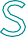 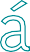 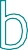 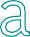 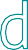 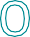 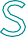 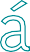 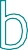 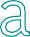 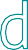 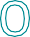 GT2.		Espiritualidad y género desde una perspectiva latinoamericana decolonialCoords:Melisa Sánchez (FemGeS CIFFyH-UNC, Argentina), Cecilia Jhonson (FemGeS CIFFyH- UNC/CIJS-CONICET, Argentina), Jeli Edith Camacho (FemGeS CIFFyH-UNC, Argentina)José Roberto Alves Loiola	 Jeli E. Camacho BecerraLucas Vinicius Oliveira dos Santos	9. Ma. Cecilia JohnsonMariana Espinosa	10. Melisa R. SánchezMaria Jeane dos Santos Alves	Daniela Susana Segre Guertzensteinsábado	19:70.01-111:30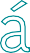 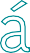 GT4.		Crentes, ateus e crentes sem afiliação religiosa na América Latina: desafios interpretativosCoords:Sílvia Fernandes (UFRRJ, Brasil), Néstor Da Costa (UCU, Uruguay)Hugo Rabbia	6. Néstor Da CostaValentina Pereira	7. Sílvia FernandesAldo Carrillo	8. Nelson LellisFlorencia Figueredo	9. Nicolás GuigouAnderson da Silva RodriguesGT6.	Religiones oriundas de la India y el Extremo Oriente en América LatinaCoords:Frank Usarski (PUC-SP, Brasil), Catón Carini (UNLP, Argentina)Belén Azarola	5. Roberto SimõesCatón Carini	6. Sabrina AlvesNora Lucia Ibarra	7. Frank UsarskiFelipe Luarte CorreGT7.	Problemas y interculturales religioso transformaciones interculturales de lo religiosoCoords:Aldo Ameigeiras (UNGS-CONICET, Argentina), Ricardo Salas Astrain (Universidad Católica de Temuco, Chile)Aldo Ameigeiras	8. Juan NavarreteJuan Pablo Cremonte	9. Andrea de Lourdes CastilloElio Masferrer Kan	10. Lorena Zuchel LoveraRodrigo Pulgar	11. Ricardo SalasDiego Irarrázabal	12. Mariana BordesJovino Pizzi	13. Joaquín AlgrantiGonzalo Segura ArriagadaGGT8. Minorias Religiosas en America Latina. Regulación, movilizacion y diásporaCoords:Joanildo Burity (Fundação Joaquim Nabuco, Brasil), Marcos Carbonelli (CEIL-CONICET, Argentina)Damian Setton	5. Marcos CarbonelliFelipe Gaytan	6. María Pilar García BossioCarlos Procopio	7. Susana ManganaAnaxsuell Fernando Silva	8. Alberto Groismansábado	19:70.01-111:30GT9.	Espacialidad y religiosidad. territorios, sujetos y prácticas Coords:Juan Martín Lopez Fidanza (UCA, Argentina) Fabián C. Flores (CONICET-  UNLu, Argentina), Jefferson R. de Oliveira (UERJ, Brasil),Paulo Afonso Dias de Lima Daniela Nava Le Favi	Juan Martín López FidanzaClaudia Cerqueira	 Otavio Jose Lemos Costa	 	Francisca Vidal Gajardo	Elizabeth Juárez Cerdi	 Maria do Carmo dos Santos GonçalvesGT10.		Más allá de los movimientos eclesiales: católicos militantes del MercosurCoords:Agustina Adela Zaros (CEIL-CONICET, Argentina), Sabrina Testa (PPGAS/UFSC, Argentina), Natalia Fernandez (CEIL-CONICET, Argentina)Sabrina Testa	7. Leonel Tribilsi+Agustina Zaros	8. Matías Aparicio+Natalia Fernandez	9. Catalina Monjeau Castro+María Bargo+	10. Sigrid Hoppe+German Giupponi+	11. Joaquín Gómez Trevijano+Juan Pablo Espinosa Arce	12. Márcio Hoff+GT11.	Terapias holísticas, curas e espiritualidades [2da sesión]Coords: Rodrigo Toniol (Unicamp, Brasil), Silas Guerriero (PUC-SP, Brasil), Nicolás Viotti (CONICET, Argentina)Pablo Wright Allan Wine Santos Barbosa Nicolás ViottiFábio L. SternMariela Analía MosqueiraLeandro SánchezCatalina Monjeau CastroFabio Mendiasábado	19:70.01-111:30GT12. Religión y Política en América Latina Coords:Claudia Cerqueira (CEPESP-FGV, Brasil), Fabio Lacerda (USP, Brasil)Luis Alonso HernandezLuis Fernando PachecoLaura Gabriela Rojas LozanoDavid Alonso Silva Ojeda Marcela TanakaPaulo Barrera RiveraBibiana Ortega Camila SandovaEnrique Gutierrez Marquez	Ricardo MarianoMatias Javier Aparicio Andrés SerraltaLygia BitencourtRenan Raffo da Rocha	 Guido Giorgi)sábado	19:70.01-111:30GT18. Familias, Migraciones y Religión en Latinoamérica. Distintas aristas para comprender la “transmisión” religiosa [2da sesión]Coords:Macarena Saenz (CEIL-CONICET/UBA, Argentina), Magali Katz (CEIL-CONICET/UBA, Argentina), Vanessa Rivera de la Fuente (Universidad de Western Cape, Chile), Gustavo López Ángel (Benemérita Universidad Autónoma de Puebla, México), Mariel Cisneros López (Udelar, Uruguay)Contreras Peralta Jorge	22. Mouna MaaroufiRodriguez Suárez Pedro Manuel	23. Samuel Amador VázquezGonzález Ramírez Jorge	24. Flora Domínguez HernándezLópez Ángel Gustav	25. Sofía BilbaoMaría Macarena Saenz Valenzuela	26. Guilherme Neto Ferreira de OliveiraCristian Armando Torres Robles	27. Maria do Carmo dos Santos GonçalvesNeva LöwGT20. Medios de comunicación y religiónCoords:Facundo Dieguez (UNLP-UNA, Argentina), Damian Setton (UBA-CEIL/CONICET, Argentina)Gideane Moraes de Souza	5. Verónica SchulmanDaniele Chaves Amado de Oliveira	6. Facundo DiéguezLeonardo Oliveira de Almeida	7.João Marcos da SilvaGloria Miguel	8. Rolando Pérez Velasábado	19:70.01-111:30GT22.	Cuerpo, religión y política: identidades, disidencias y resistencias en América LatinaCoords:Karina Bárcenas Barajas (UNAM, México), Mari-Sol García Somoza (UBA/Canthel-Paris 5, Argentina/Francia)David Avilés Aguirre	5. Cleberson DiasKarina Bárcenas Barajas	6. Mari-Sol García SomozaJosé Pablo Cardozo	Karine de Gouvêa Pessôa	7.Ana María Julio AriasGT23. Espacialidades religiosas e religiões em espaços públicosCoords:Emerson Giumbelli (UFRGS, Brasil), Renée de la Torre (CIESAS Occidente, México), Juan Scuro (Universidad de la República, SNI-ANII, Uruguay),Heloisa Afonso Ariano	7. Cristina Gutiérrez ZúñigaRenée de la Torre	8. Renata Marinho PazThayanne Tavares Freitas	9. Carlos Eduardo Pinto ProcópioMaría Pilar García Bossio	10. Wladimir Esteban Riquelme MaulénFelipe Gaytán Alcalá	11. Sandra de Sá CarneiroEmerson Giumbelli	12. Juan Scuro11. Taly Barán Attias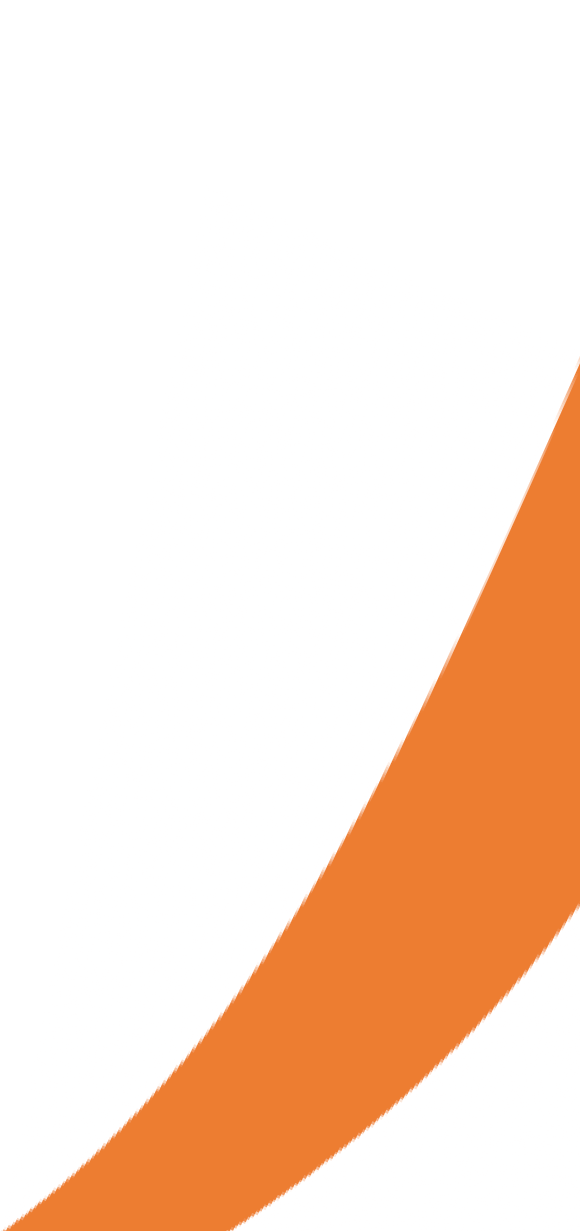 SOBRE LAS JORNADAS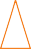 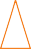 Información general sobre la ciudad de Santiago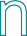 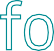 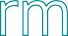 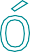 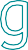 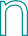 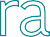 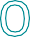 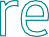 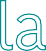 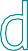 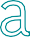 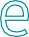 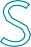 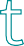 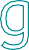 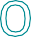 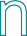 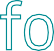 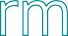 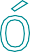 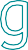 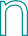 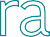 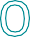 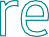 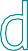 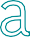 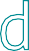 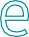 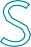 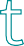 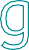 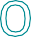 En Santiago en noviembre estamos en primavera, la temperatura oscila entre 10oC y 30oC. Se hace necesario el uso de protección solar (gorros, lentes de sol, bloqueador solar).Al caer la tarde, las temperaturas descienden, por lo que se sugiere llevar consi- go chaqueta, parka liviana,sweater, etc.¿Cómo llegar a Santiago? Movilidad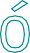 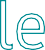 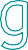 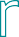 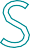 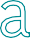 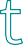 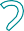 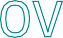 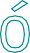 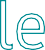 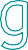 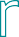 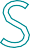 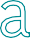 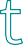 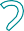 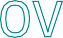 Para el transporte desde el aeropuerto: https://www.nuevopudahuel.cl/pasajerosA su lugar de destino prefiera los servicios de Transfer, Taxi autorizados oficiales o Uber. También existe la posibilidad de utilizar un autobús.Para más información:	http://www.centropuerto.clhttps://www.turbus.cl/turbus/opencms/03_AeropuertoToda la locomoción o transporte colectivo (buses y metro) funcionan con una tarjeta llamada “Tarjeta bip” que se puede comprar en cualquier estación de metro: http://www.tarjetabip.cl/La red de metro llega a la Universidad de Santiago en dos estaciones: Estación Central (que es la más directa y conecta con la entrada principal del campus) y la Estación Universidad de Santiago. Ambas estaciones son servidas por la línea 1 del Metro. A través de este enlace encontrará el mapa de toda la red del metro de Santiago: https://www.metro.cl/minisitio/linea-3-y-6/plano-de-redPara planificar su viaje en metro puede servirse del siguiente enlace: https:// www.metro.cl/planificador¿Dónde alojarse en Santiago?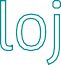 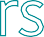 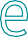 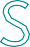 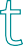 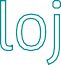 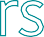 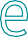 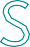 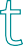 Para su alojamiento aquí encontrará un listado de hoteles y hostales que se en- cuentran ubicados dentro de la ciudad de Santiago* Hoteles en Santiago de Chile https://www.rutaschile.com/Hotel-List-List.php?ciudad=239-14 Hotel Crowne Plaza Santiago :: reservations@crownesantiago.clHotel Diego de Almagro Santiago Centro :: nelida.fuentes@dahoteles.com Hotel RQ Providencia :: reservas@rq.clHotel Nippon :: ileiva@hotelnippon.cl Hotel Fundador :: reservas@hfundador.comHotel Panamericana :: cdavalos@photelprovidencia.clHotel Plaza San Francisco :: acomercial@plazasanfrancisco.cl Hotel María Angola :: Reservas@hotelalcala.clHotel R y M rooms (departamentos) :: rmrooms.stgo@gmail.com Central ApartSantiago :: macarena.guerrero@gmail.comLa Casa Roja :: info@lacasaroja.cl* Hostales en Santiago de Chile https://www.atrapalo.cl/hoteles/santiago_d1673/hostales_c7/listado/Inscripciones a las	Jornadas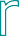 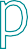 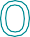 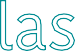 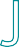 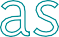 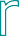 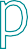 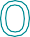 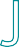 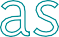 La inscripción para participar de las XIX Jornadas incluye el pago de la anuali- dad de la membresía a la Asociación de Cientistas Sociales de la Religión del Mercosur.Los valores de inscripción son:Hasta el 11 de noviembre: 140 USDEn las jornadas: 170 USDPara estudiantes de grado y posgrado el valor es de 70 USD.Instrucciones para inscripciones en línea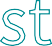 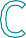 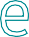 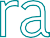 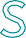 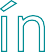 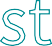 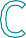 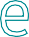 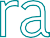 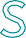 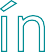 El Comité Ejecutivo de las XIX Jornadas informa que para iniciar el pago en línea es necesario realizar una pre-inscripción.Para completar la pre-inscripción se deben enviar los siguientes datos:Nombre y apellidoNúmero de RUT, DNI o Pasaporte.Correo electrónicoAl correo xixjornadasacsrm@gmail.com indicando en el asunto asunto«PREINSCRIPCIÓN».Una vez recepcionados estos datos se le enviará un e-mail con el link para el pago on line e instrucciones para realizar la transacción y completar el proceso de inscripción.COMISIÓN ORGANIZADORA LOCAL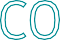 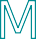 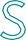 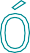 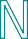 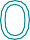 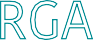 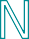 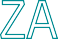 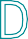 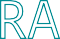 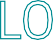 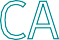 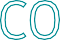 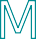 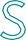 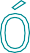 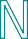 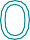 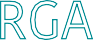 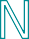 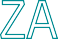 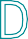 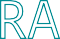 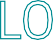 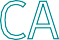 Cristián Parker Gumucio. Académico, Instituto de Estudios Avanzados, IDEA-USACH. Presidente del Comité Local de las XIX Jornadas.. Javier Romero Ocampo. Secretario General ASCRM, Secretario del Comité. Luis Bahamondes González. Académico investigador, Universidad de Chile. Cecilia Dockendorff Briones, Académica Postdoctoral, Instituto de Estudios. Eugenia Fediakova, Académica Investigadora, Instituto de Estudios Avan-. Justino Gómez de Benito, Académico Investigador, Universidad CatólicaSilva Henríquez..Universidad Arturo Prat.Santiago de Chile, 2 de noviembre de 2018